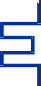 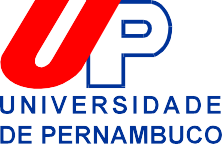 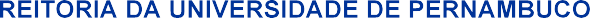 ANEXO V – MODELO DE PLANO DE MONITORIAUNIVERSIDADE DE PERNAMBUCO PRÓ-REITORIA DE GRADUAÇÃOPROGRAMA DE MONITORIA 2023 PLANO DE TRABALHOEdital PROGRAD-CAE/PFAUPE/UPE nº 05/2023 - PLANO DE MONITORIAEste formulário é destinado aos planos de trabalho que serão submetidos ao Edital de Monitoria da PROGRAD/PFA 05/2023. Não pode ser adicionado ou excluído nenhum tópico principal e deve ser respeitado o limite de caracteres informados. O texto inserido deve estar na fonte Arial, tamanho 10, sem negrito, espaçamento entre linhas de 1,5. O descumprimento dessas regras levará a desclassificação da proposta.A) IDENTIFICAÇÃO:UNIVERSIDADE DE PERNAMBUCO - UPE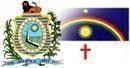 Av. Agamenon Magalhães, s/n, Santo Amaro – Recife-PECEP - 50100-010 – FONE: (81) 3183.3700 – FAX: (81) 3183.3758Site: www.upe.br – CNPJ: 11.022.597/0001-911. Nome	do	docente (orientador)2. Unidade da UPE que está lotado3. Curso de Vinculação4. Componente(s) Curricular(es)5. Quantidade	de	discentesvinculados	ao	projeto (máximo de cinco)Título do PLANO1. Contextualização e Justificativa (máximo de 4.000 caracteres com espaço)Base Teórica para a Monitoria e sua relação com o(s) Componente(s) Curricular(es).2. Objetivos do Plano de Trabalho (máximo de 4.000 caracteres com espaço)Apresentar o objetivo geral e detalhar os objetivos específicos do plano de trabalho.3. Metodologia (máximo de 8.000 caracteres com espaço)Detalhar a proposta metodológica do plano, com descrição das abordagens, técnicas e instrumentos metodológicos a serem adotados. A proposta metodológica deve deixar claro como todos os objetivos serão alcançados.4. Atividade/Ações a serem desenvolvidas pelo(s) monitor(es) no plano de trabalho (máximo de4.000 caracteres)Enumerar as ações do(s) monitor(es) ao longo da monitoria.5. Contribuição ao Desenvolvimento Metodológico da(s) Disciplina(s) (máximo de 4.000 caracteres)Destacar os impactos diretos e indiretos da realização da monitoria para o(s) componente(s) curricular(es)6. Estratégias de Estímulo ao Desenvolvimento acadêmico e profissional dos estudantes (máximo de 4.000 caracteres)Apresentar as ideias para estimular os alunos em suas atividades acadêmicas ou profissionais7. Previsão de Sistematização e Divulgação dos resultados produzidos (máximo de 4.000 caracteres)Destacar as estratégias para organizar e publicizar os resultados da monitoria.8. Referências BibliográficasApresentar as referências bibliográficas citadas ao longo do projeto, usando as normas vigentes da ABNT.